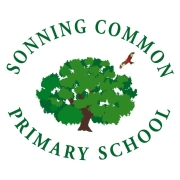 Sonning Common Primary School DIGITAL LEADER – Application FormName: _____________________________________________________Age:_______________________________________________________Class: _____________________________________________________What have you used ICT for recently in school?What have you used ICT for at home?What things have you done that show you are good at ICT?How would you feel about teaching adults?How would you feel about giving up some of your time at play or after school to complete jobs, training and to review things?What things do you suggest we should do as digital leaders?